Общешкольная конференция27 октября состоялась общешкольная конференция на которой директор школы  Кибизов Ф.Н. отчитался перед родительской общественностью, педагогическим коллективом о деятельности школы за 2019-2020 учебный год.  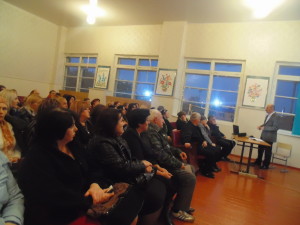 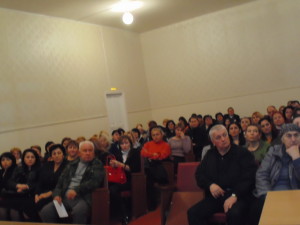 